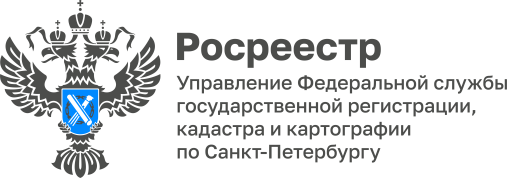 ПРЕСС-РЕЛИЗРосреестр Петербурга: ведомством подготовлен дайджест актуальных законодательных изменений за 2 квартал 2022 годаРосреестром опубликован дайджест законодательных изменений в сфере земли и недвижимости за II квартал 2022 года. Документ разработан для информирования органов власти, представителей профессионального сообщества и граждан о правовых нововведениях в сфере земли и недвижимости.Руководитель Управления Росреестра по Санкт-Петербургу Владимир Корелин подчеркивает:«Росреестр регулярно информирует общественность о важных правовых изменениях в сфере недвижимости. Материал в Дайджесте изложен в доступной для широкого круга лиц форме».Федеральным законом от 01.05.2022 г. № 123-ФЗ «О внесении изменения в статью 39.8 Земельного кодекса Российской Федерации» синхронизированы сроки предоставления земельного участка в аренду и реализации инвестпроекта.Федеральным законом от 28.05.2022 г. № 144-ФЗ «О внесении изменения в статью 39.10 Земельного кодекса Российской Федерации» определены особенности предоставления земельных участков. Теперь некоммерческие организации, планирующие строительство или реконструкцию социально значимых капитальных объектов за счет субсидий из федерального бюджета, могут получить земельные участки в безвозмездное пользование без конкурсных процедур.Федеральный закон от 01.05.2022 г. № 124-ФЗ «О внесении изменений в Градостроительный кодекс Российской Федерации и отдельные законодательные акты Российской Федерации» определил пакет антикризисных мер, в числе которых:сокращение срока учетно-регистрационных процедур в отношении «бытовой недвижимости» граждан до 3 и 5 дней (при обращении через МФЦ);выполнение кадастровых работ в отношении «бытовой недвижимости» за 3 дня (не включая обязательное согласование местоположения границ земельного участка);усовершенствование порядка проведения кадастровых работ в отношении линейного объекта, если была осуществлена реконструкция его части (участка линейного объекта): в этом случае допустимо определение местоположения на земельном участке и указание в техническом плане списка координат в отношении реконструированной части или участка линейного объекта при условии указания всех остальных характеристик в отношении всего реконструированного линейного объекта;возможность осуществления государственного кадастрового учета и государственной регистрации прав на линейный объект, для строительства которого не требуется получения разрешения на строительство в случае истечения срока действия договора аренды и безвозмездного пользования, если на момент окончания строительства такие договоры действовали.Постановлением Правительства Российской Федерации от 09.04.2022 № 629 определены особенности регулирования земельных отношений в 2022 году:субъекты Российской Федерации могут определять виды деятельности по производству продукции в рамках импортозамещения, для которых земельные участки предоставляются без торгов;срок рассмотрения заявлений о предоставлении земельных участков без торгов и заявлений об утверждении схемы расположения земельных участков для предоставления на торгах теперь составляет 14 дней;заинтересованные лица могут инициировать аукционы по предоставлению земли в населенных пунктах при отсутствии проекта межевания территории.Федеральный закон № 758964-7 «О внесении изменений в Земельный кодекс Российской Федерации и отдельные законодательные акты Российской Федерации (в части проведения торгов по предоставлению земельных участков в электронной форме) разрешил проведение электронных аукционов по предоставлению земельных участков с 1 марта 2023 г. до 1 января 2026 г. (законопроект принят Государственной Думой в третьем чтении):органы государственной власти субъектов Российской Федерации будут вправе определить муниципальные образования, на территории которых электронные аукционы в отношении земельных участков, предназначенных для ИЖС, ЛПХ, садоводства, граждан или КФХ не проводятся (в связи с ограничением либо отсутствием доступа к подключению к информационно-телекоммуникационной сети «Интернет» на территории таких муниципальных образований).Федеральный закон от 28.06.2022 № 185-ФЗ «О внесении изменений в отдельные законодательные акты Российской Федерации»:определил, что при наличии в ЕГРН записи о невозможности осуществления регистрации без личного участия правообладателя государственная регистрация прав по нотариально удостоверенной сделке возможна только при условии, личного присутствия гражданина при заключении сделки у нотариуса;изменил срок вступления в силу Федерального закона от 30 декабря 2021 года № 478-ФЗ «О внесении изменений в отдельные законодательные акты Российской Федерации» («дачная амнистия 2.0») – на 1 июля 2022 г. Вице-президент А СРО «Кадастровые инженеры», член Общественного совета при Управлении Росреестра по Санкт-Петербургу Дарья Трипольникова отметила:«Федеральный закон №478-ФЗ направлен на дальнейшее создание для граждан комфортных условий для регистрации прав на недвижимость. Это важно для  дальнейшего распоряжения своим имуществом. Закон предусматривает продление упрощенного порядка регистрации прав на жилые и садовые дома («дачная амнистия»)  до 1 марта 2031 года. При подготовке документов, необходимых для кадастрового учета и регистрации прав: технических планов на объекты капитального строительства и межевых планов на земельные участки, необходимую квалифицированную помощь окажут кадастровые инженеры».Постановлением Правительства Российской Федерации от 19.05.2022 г. № 901 образован координационный орган в целях согласования действий заинтересованных федеральных органов исполнительной власти, органов исполнительной власти субъектов Российской Федерации, общественных объединений, по реализации государственной политики в области развития отношений, возникающих в связи с ведением гражданами садоводства и огородничества для собственных нужд.Постановлением Правительства Российской Федерации от 07.06.2022 г. № 1040 утверждено Положение о федеральной государственной информационной системе «Единая цифровая платформа «Национальная система пространственных данных».Подробнее в дайджесте законодательных инициатив на сайте Росреестра.Выступая на Петербургском международном юридическом форуме, руководитель Росреестра Олег Скуфинский обратил внимание, что по инициативе и при непосредственном участии Росреестра принято 37 федеральных законов, которые кардинально меняют ситуацию на рынке земли и недвижимости, существенно улучшают жизнь граждан и работают на развитие экономики. А сегодня в работе находится еще 33 законодательные инициативы.Материал подготовлен Управлением Росреестра по  Санкт-Петербургу:8 (812) 654-64-30pr@gbr.ru78press_rosreestr@mail.ru